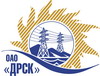 Открытое Акционерное Общество«Дальневосточная распределительная сетевая  компания»Протокол процедуры вскрытия поступивших конвертов с предложениями участниковг. БлаговещенскСПОСОБ И ПРЕДМЕТ ЗАКУПКИ: открытый запрос предложений  на право заключения Договора на оказание услуг:  «Обслуживание оргтехники для нужд филиала ОАО «ДРСК» - «ПЭС»..Закупка проводится согласно ГКПЗ раздела 3.1  № 901 на основании указания ОАО «ДРСК» от  23.03.2015 г. № 74.Плановая стоимость: 1 102 239,00 руб. без учета НДСПРИСУТСТВОВАЛИ: члены постоянно действующей Закупочной комиссии ОАО «ДРСК» 2 уровня.ОТМЕТИЛИ:1. В ходе проведения запроса предложений было получено 2 (два) предложения в запечатанных конвертах и по электронной почте.2. Вскрытие конвертов было осуществлено секретарем Закупочной комиссии в присутствии трех членов Закупочной комиссии.3. Дата и время начала процедуры вскрытия конвертов с предложениями участников: 10:15 час (время благовещенское) 27.04.2015 г.4. Место проведения процедуры вскрытия конвертов с предложениями участников: г. Благовещенск, ул. Шевченко, 28, каб. 244.5. В конвертах обнаружены предложения следующих участников запроса предложений:Ответственный секретарь Закупочной комиссии 2 уровня ОАО «ДРСК»	                        О.А. МоторинаТехнический секретарь Закупочной комиссии 2 уровня ОАО «ДРСК»	Г. М. Терёшкина№ 373/ИТ-В27.04.2014№Наименование участника и его адресОбщая цена предложения на участие в запросе предложений и иные существенные условия1ООО «Акварз Групп» (690039, г. Владивосток, ул. Енисейская,32)1 101 695,00 руб. без учета НДС1 300 000,00 руб. с учетом НДС2ООО «Техноиндустрия» (690021, г. Владивосток,  ул. Черемуховая, д. 7)1 102 000,00 руб. без учета НДС;НДС не предусмотрен.